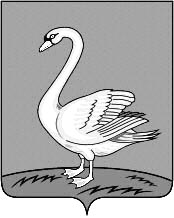 Липецкая областьЛебедянский муниципальный районСовет депутатов   сельского поселения Куликовский сельсоветР Е Ш Е Н И Е24.03.2017 год                            с. Куликовка Вторая                                                   № 62Об отчете главы администрациисельского поселения Куликовский сельсоветЛебедянского муниципального района Липецкой области за 2016 год.    В соответствии с Федеральным законом № 131-ФЗ от 06.2003 г. «Об общих принципах организации местного самоуправления в Российской  Федерации» и Уставом сельского поселения  Куликовский сельсовет Лебедянского муниципального района Липецкой области, Совет депутатов сельского поселения Куликовский сельсоветР Е Ш И Л:Утвердить отчет о результатах деятельности  главы администрации , деятельности местной администрации сельского поселения Куликовский сельсовет Лебедянского муниципального района Липецкой области за 2016 год  .(Приложение)Признать удовлетворительной  деятельность  главы администрации , деятельность местной администрации сельского поселения Куликовский сельсовет Лебедянского муниципального района Липецкой области за 2016 год.Настоящее решение подлежит обнародованию, размещению на официальном  сайте сельского поселения Куликовский сельсовет.Решение вступает в силу после подписания.  Председатель Совета  депутатов  сельского поселения Куликовский сельсовет :                                             В.М.Какошкина                                                                                                                                         ПриложениеОтчет о проделанной работе администрации сельского поселения Куликовский сельсовет Лебедянского муниципального района Липецкой области за 2016 год.КультураДостигнута договоренность по привлечению внебюджетных средств на ремонт здания столовой под клуб с.Куликовка Вторая.Ведется оформление проекта газификации здания столовой  с.Куликовка Вторая.                                                                                                                                         ПриложениеОтчет о проделанной работе администрации сельского поселения Куликовский сельсовет Лебедянского муниципального района Липецкой области за 2016 год.КультураДостигнута договоренность по привлечению внебюджетных средств на ремонт здания столовой под клуб с.Куликовка Вторая.Ведется оформление проекта газификации здания столовой  с.Куликовка Вторая.Произведен ремонт клуба  с. Донские Избищи на сумму  Решен вопрос приобретения  бильярдного стола для клуба с.Донские Избищи.Приобретен компьютер для организации  музыкального сопровождения культурно-массовых мероприятий центра культуры и досуга.БлагоустройствоПроведены работы по очистке от камней, поваленных деревьев и грунта ул.Бутырки и ул.Центральной с.Куликовка Вторая.Проведено  выпиливание дикой поросли  вокруг столовой, у здания клуба, у здания конторы, у здания общежития, у д.1-а, д.2-а по ул.Центральной с.Куликовка Вторая.Проведено выпиливание дикой поросли вокруг здания школы в с.Донские Избищи.Организовано регулярное окашивание  сорной растительности на центральной площади, в хоккейной коробке, около клуба, школы, у обелисков, у храмов в с.Куликовка Вторая и с. Донские Избищи.Организован регулярный сбор мусора в летнее время у остановки, на центральной площади и по улицам с.Куликовка Вторая.Организован вывоз и утилизация  мусора с  площадки  временного хранения  в с. Куликовка Вторая.Ликвидированы две несанкционированные свалки в с.Донские Избищи (на кладбище и на балагане) и свалка в д. Дубровка.Организован сбор и вывоз мусора от населения  в д.Ключи и д. Куликовка Первая.Дополнительно установлено 5 контейнеров ТКО на территории поселения.Изготовлен указатель с названием поселения для последующей установки на границе поселения со стороны Докторово, проведена покраска стелы для установки таблички с названием поселения со стороны п.сах.завод.Проведено межевание земельного участка под кладбищем в с.Донские Избищи для дальнейшего оформления в собственность администрации.Проведена  частичная раскорчевка древесной растительности, удаление дикой поросли  на кладбище с.Донские Избищи, проведена планировка прилегающей территории.Завезено 100 тн  щебеня для отсыпки парковочной площадки  у ворот кладбища.Установлены новые ворота на кладбище с.Донские Избищи.Ведется сбор пожертвований  от населения на установку ограждения кладбища.ДорогиЗаасфальтировано 450 м дороги по ул.Центральной с.Куликовка Вторая.Отсыпана щебнем площадка для разворота школьного автобуса в д.Дубровка и д.Куликовка Первая.Проведены подготовительные работы для отсыпки щебнем участка дороги от межпоселенческой до д.Дубровка.Произведен ямочный ремонт дорог по ул.Центральной, Школьной, Бутырки, проезд от ул.Центральной до ул.Донской в с.Куликовка Вторая.Разработан проект организации дорожного движения в с.Куликовка Вторая.Приобретены  два комплекта искусственных дорожных неровностей (ИДН) для установки их  у школы.Организован пешеходный переход у школы.Приобретены  и установлены 10 дорожных знаков в с.Куликовка Вторая. Проведено опиливание древесной растительности  вдоль дороги от поворота до с.Куликовка Вторая, проведено выборочное опиливание древесной растительности по ул.Сиреневой, Центральной, ведется опиливание дороги  от ул.Центральной до ул.Донской, от ул.Школьной до моста через р.Дон.Проведена химическая обработка обочины участка дороги от поворота до с.Куликовка Вторая.В  с. Донские Избищи ведется  опиливание дорог  по ул.Центральной, ул.Слободской,  ул.Пролетарской.Заключен договор с ИП Рассказов Н.С.на очистку дорог  от снега в зимний период 2016-2017г.г.В декабре текущего года проведена 3- кратная   очистка  от снега дорог общего пользования в границах населенных пунктов, 2-кратно до д.Степановка, 1- кратно до святого источника и до артскважин.Направлено два обращения в  Управление дорог и транспорта Липецкой области по обеспечению безопасности на участке дороги от сх.завода до с.Донские Избищи в связи с гибелью и падением тополей вдоль трассы.Направлены обращения в Управление дорог и транспорта Липецкой области  и администрацию Лебедянского района по вопросу организации  на ул.Слободской  в с.Донские Избищи остановки автобуса маршрута Лебедянь-Докторово.Водоснабжение и водоотведениеПроведено оформление и передача водопроводной сети в ОГУП Липецкоблводоканал.Ведется   настойчивая  и регулярная  работа с Лебедянским филиалом водоканала по устранению порывов сети.Изготовлено и установлено ограждение  на трех водоразборных колонках по ул.Бутырки с.Куликовка Вторая.Проведено опиливание древесной растительности вокруг водоразборной колонки на ул.Пролетарской в с.Донские Избищи.Устранен многолетний засор канализационной сети на ул.Центральной с.Куликовка Вторая.Очищены два канализационных колодца и проведен ремонт их оголовков.ОсвещениеОформлены в собственность  администрации 50 фонарей  уличного освещения.Закуплено 18 светодиодных  фонарей для последующей установки уличного освещения на сумму 95 тыс.руб.Заключен договор на закупку  18 фонарей в январе 2017 г.ДругоеПроведен текущий ремонт обелисков  в с.Донские  и с.Куликовка Вторая.Установлена памятная доска вдовам ВОВ в д.Дубровка.Установлен закладной камень на месте будущего строительства часовни в память об участниках ВОВ , ушедших на фронт с территории поселения.Готовится список жителей с.Донские Избищи, погибших в ВОВ, для изготовления памятной доски и установки ее на обелиске.Осуществлен  обход населения с инспектором ФНС  по сбору налоговой недоимки.Организован выезд налогового инспектора  на территорию поселения для  консультаций и выдачи квитанций.Организован периодический выезд парикмахера  по социальным ценам для  жителей поселения.Организован двукратный отлов безнадзорных животных.Проведена выборочная барьерная дератизация в д.Куликовка Первая.Изготовлены и  выставляются по мере необходимости в нужных местах информационные таблички, предупреждающие об опасности укуса клещей, купания в неорганизованных местах, выхода на лед.Проведены подготовительные работы по  разбивке  клумб на центральной площади с.Куликовка Вторая.Приобретены и вручены  подарки для первоклассников  на 1- е сентября. Вручены подарки  жителям поселения  старше 80 лет ко дню пожилого человека Вручены подарки  жителям поселения, состоящим в браке 55 лет.Вручен подарок к 90-летию Зайцевой Ю.Н.Вручены подарки учителям-пенсионерам  ко дню учителя.Организована подписка  газеты «Лебедянские Вести»  для жителей поселения  старше 75 лет.Организована доставка речного песка для вдовы ВОВ Куликовой М.И.Оказана помощь в доставке дров жительнице с.Донские Избищи Хмелюк С.Оказана помощь по окашиванию территории домовладения Акиньшиной М.Н., Кудрявцевой Г.И.Оказана помощь в оформлении удостоверения «дети войны» Пастуховой К.И.Оказана помощь в оформлении  свидетельства ИНН  пенсионерам с.Донские Избищи (Щербаковы, Кусмарцева, Кудрявцева).Привлечено 42 чел. в кредитный кооператив "Куликовский" .Выделено  4 земельных участка    под ИЖС